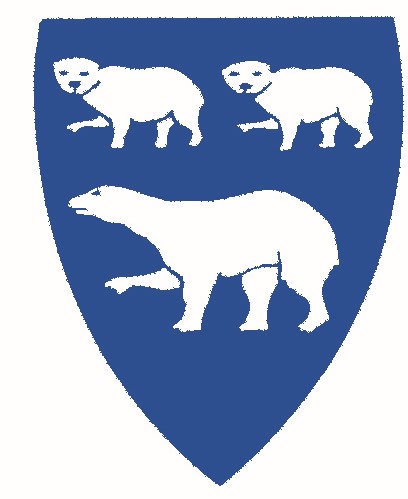 Héraðsbóka- og skjalasafn Austur Húnavatnssýslu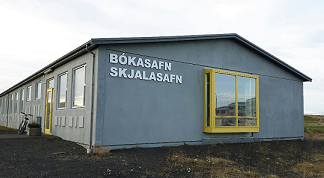 NEYÐARÁÆTLUN	Útgáfa 1.0 – 2017EfnisyfirlitInngangur.......................................................................................................................3Lykilstarfsmenn...................................................................................................4Starfslið viðbragðsaðgerða.................................................................................4Símboðatré.........................................................................................................5Viðbragðsteymi............................................................................................5Neyðarnúmer og þjónustuaðilar..................................................................6Byggingaruppdrættir..........................................................................................7Safnahús.......................................................................................................7Viðbragðsáætlanir..........................................................................................................8Almannavarnarstig.............................................................................................8Eldur.................................................................................................................10Vatnstjón og flóð..............................................................................................11Vatnsinntak hússins....................................................................................11Innbrot..............................................................................................................12Þjófnaður og árás..............................................................................................13Slys....................................................................................................................14Rafmagnsleysi...................................................................................................15Rafmagnstafla í Safnahúsi..........................................................................15Náttúruhamfarir...............................................................................................16Rýmingaráætlun...........................................................................................................17Húsnæði Héraðsskjalasafns..............................................................................18Húsnæði Héraðsbókasafns...............................................................................19Breytingasaga...............................................................................................................20Viðhengi.......................................................................................................................20InngangurViðbragðsáætlun þessi er vinnuáætlun, sem grípa má til, þegar vá ber að garðiÍ húsnæði Héraðsbóka- og skjalasafns A-Hún (HAH) að Hnjúkabyggð 30. Áætlunin er unnin af starfsfólki HAH. Við gerð áætlunarinnar er meðal annars stuðst við lög um almannavarnir nr. 82/2008.Áætlunin skal endurskoðuð a.m.k. á fimm ára fresti, en yfirfarin árlega t.d. hvað varðar boðleiðir, gátlista. Ef miklar breytingar verða á starfsemi stofnunarinnar skal áætlunin þegar í stað endurskoðuð.Áætlunin er vistuð á vefsíðu HAH, www.skjalhun.is, í starfsmannahandbók og útprentuð eintök eru á skrifstofu starfsmanna. Í starfsmannahandbókinni er jafnframt hægt að skoða eða prenta út starfslýsingu/hlutverk hvers og eins í neyðaráætlun.Áætlun þessi tekur þegar gildi.Blönduósi, 24.10. 2017LykilstarfsmennSvala Runólfsdóttir – forstöðumaður Héraðsskjalasafns A- Hún.Katharina A. Schneider – forstöðumaður Héraðsbókasafns A- Hún.Guðmundur Paul Jónsson – umsjónarmaður ljósmyndasafns A-Hún.Ágúst Þór Bragason - umsjónarmaður fasteignar.Starfslið viðbragðsaðgerðaVið fjarveru teymisfélaga t.d. vegna sumarfría þá færist hlutverk viðkomandi á afleysingaraðila hans. SímboðatréViðbragðsteymiNeyðarnúmer og þjónustuaðilarByggingauppdrættirHúsnæði safnanna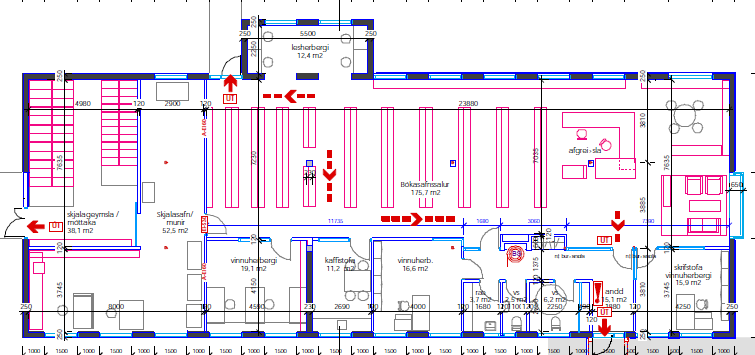 Viðbragðsáætlanir2.1.  AlmannavarnarstigViðbragðsáætlunum almannavarna er skipt í þrjú stig sem skilgreina alvarleika þess ástands sem steðjar að. Háskastigin eru:Óvissustig, hættustig og neyðarstig.ÓvissustigÁ fyrsta háskastigi, ÓVISSUSTIGI, er komin upp ný og óþekkt staða. Viðbrögð felast í upplýsingaöflun og hættumati. Þegar upplýsingar um eðli atburðar eru óljósar skal virkja á óvissustigi þar til fram koma nægilegar upplýsingar til að ákveða um frekari virkjun viðbragðsáætlunar. Leitað er eftir frekari upplýsingum eða boðun staðfest áður en frekari viðbrögð eru ákveðin.HættustigViðbrögð á öðru háskastigi, HÆTTUSTIGI felast í auknum viðbúnaði vegna hættu. HÆTTUSTIGI er lýst yfir ef upplýsingar leiða í ljós að alvarlegt eða önnur vá hefur orðið eða er yfirvofandi í safninu.NeyðarstigViðbrögð á þriðja háskastigi, NEYÐARSTIGI, felast í neyðaraðgerðum vegna atburða. NEYÐARSTIGI er lýst yfir vegna slyss eða annarrar vár sem þegar hefur átt sér stað. Verkefni einkennast af tafarlausum aðgerðum til lífsbjargandi aðstoðar og viðleitni til að afstýra frekari slysum og varna frekari tjóni.EldurFylgja skal eftirfarandi lista ef að upp kemur eldur eða grunur um eld í húsnæðinu.Þar sem húsnæðið stendur nokkuð frá næstu húsum er ólíklegt að eldur berist utanfrá en reykur og sót gæti hinsvegar borist inn frá eldi í nágrenninu. Viðbrögð við þeirri vá yrði að loka gluggum og dyrum og þétta hvoru tveggja með límbandi og kynda húsið vel til að ná yfirþrýstingi.Við björgun muna skal viðhafa eftirfarandi forgangsröðun:Vatnstjón og flóðEf upp kemur vatnsleki úr lagnakerfi húsnæðisins skal skrúfa fyrir bæði heitavatnsinntak og kaldavatnsinntak hússins. Heitavatns- og kaldavatnsinntak hússins eru bæði staðsett á bakvið falinn vegg á snyrtingunni sem ætluð er fyrir fatlaða. Hér sést greinilega hvor lögnin er heitavatnið (rauð) og hvor er kaldavatnsinntakið (blá).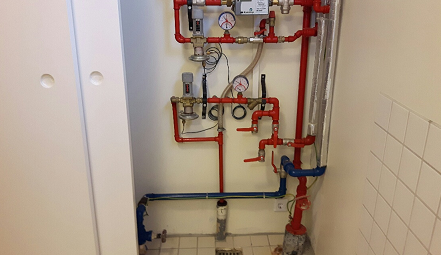 Eftir að skrúfað hefur verið fyrir vatnsinntakið þarf að hefja þurrkun gólfs og safngripa og kalla til þjónustuaðila pípulagna N1 Píparann í síma 452 4545. Niðurfall er við inntakið þannig að áhættan er minni en ella.Við björgun muna skal viðhafa eftirfarandi forgangsröðun:InnbrotÍ húsnæðinu er sjálfvirkt viðvörunarkerfi sem er tengt til Securitas. Stjórnborð kerfisins er staðsett við inngang hússins. Viðvörunarkerfið er með hreyfi-, vatns- og rakanema. Ef viðvörunarkerfið fer í gang á opnunartíma safnsins er líklegast um raka- eða vatnsviðvörun að ræða. Ef upp kemur bilun í kerfinu þá skal hringt í þjónustuaðila kerfisins sem er Securitas á Akureyri.Þjófnaður og árásEf starfsmaður uppgötvar þjófnað í húsnæðinu skal hann tilkynna það viðbragðateyminu.Ef þjófur er staðinn að verki skal tilkynna það strax til lögreglu í síma 112.Viðbrögð við ráni: Rétt viðbrögð við ráni skipta miklu máli, ekki aðeins á meðan á ráninu stendur heldur ekki síður eftir ránið.Meðan á ráninu stendur:Ekki leika hetju, hugsaðu fyrst um eigið öryggi, fylgdu fyrirmælum ræningjans.Taktu nákvæmlega eftir útliti ræningjans (t.d. hárlitur, lengd hárs, augnlitur, litarhaft, kyn, aldur, hæð, þyngd, höfuðfat og eða fylgihlutir, almenn framkoma og yfirbragð, rödd, líkamsbygging, húðflúr).Eftir ránið:Læsa húsinu.Hringja í lögreglu 112.Varðveita vettvanginn.Skrifaðu niður lýsingu.Skráðu niður nafn, símanúmer og heimili vitna og biddu þau að bíða eftir lögreglu.Taktu á móti lögreglu við inngang.Tilkynntu ránið til forstöðumanns safnsins.Ekki tala við fréttamenn fyrr en þú hefur ráðfært þig við lögreglu eða forstöðumann safnsins.Ef að starfsmaður hefur slasast við árás þá ber forstöðumanni að tilkynna það skriflega til Vinnueftirlitsins sem vinnuslys á þar til gert eyðublaði. Ef líkur eru á að starfsmaður hafi orðið fyrir langvinnu eða varanlegu heilsutjóni skal tilkynna Vinnueftirlitinu innan sólarhrings til að vettvangsrannsókn getir farið fram sem fyrst. Þegar ætla má að slys sé bótaskylt skal það tilkynnt til þjónustumiðstöðvar Sjúkratrygginga og Tryggingastofnunar. Með tilkynningunni þarf að fylgja læknisvottort vegna slyssins og áverkavottorð frá fyrsta lækni sem leitað var til eftir slys.Eyðublað til að tilkynna um vinnuslys er hægt að sækja á heimasíðu Vinnueftirlitsins, www.vinnueftirlit.is eða fylla út viðhengi 1 í þessari neyðaráætlun.SlysMikilvægt er að starfsmenn fari reglulega yfir grunnþætti skyndihjálpar (sjá viðhengi 2). Oft getur vettvangur slyss boðið aukinni hættu heim. Það er mjög mikilvægt að tryggja öryggi á slysstað og draga þannig úr hættu á frekari slysum á fólki. Ekki skal flytja slasaða úr stað nema þeir séu í yfirvofandi hættu. Ef um alvarleg slys er að ræða skal hringja í 112 og tilkynna um slysið. Sjúkrakassi er staðsettur í kaffistofu safnsins.Fjögur skref skyndihjálpar á slysstað:Tryggja öryggi og koma þannig í veg fyrir frekara slys.Meta ástand hins slasaða til að greina hvort um lífshættulegt ástand er að ræða eða ekki. Aðstæður á vettvangi og umkvartanir slasaðra gefa strax góða mynd af ástandinu.Kalla til hjálp. Þegar hringt er í Neyðarlínuna 112 þarf að taka fram hvað gerðist, hvar slysið varð, hver er slasaður og í hvaða ástandi hann er og hversu margir lentu í slysinu.Veita viðeigandi skyndihjálp á rólegan og yfirvegaðan hátt.Ef að sjúkrabíll er kallaður til þá er aðkoma hans að norðurhlið hússins við inngang safnsins. Taka skal á móti sjúkraflutningamönnum við innganginn og fylgja þeim að slysstað.Forstöðumanni ber að tilkynna það skriflega til Vinnueftirlitsins um vinnuslys, þar sem starfsmaður verður óvinnufær í a.m.k. einn dag, auk dagsins sem slysið varð, á þar til gert eyðurblað. Ef líkur eru á að starfsmaður hafi orðið fyrir langvinnu eða varanlegu heilsutjóni skal tilkynna Vinnueftirlitinu innan sólarhrings til að vettvangsrannsókn geti farið fram sem fyrst. Þegar ætla má að slys sé bótaskylt skal það tilkynnt til þjónustumiðstöðvar Sjúkratrygginga og Tryggingastofnunar. Með tilkynningunni þarf að fylgja læknisvottorð vegna slyssins og áverkavottorð frá fyrsta lækni sem leitað var til eftir slys.Æskilegt er að skrá einnig hér-um-bil-slys. Tilgangur með skráningu þeirra er sá að greina varasamar aðstæður áður en alvarlegri slys verða. Í mörgum tilvikum þarf lítið til og hægt að breyta verklagi eða aðstæðum þannig að slysahættur verði ekki lengur fyrir hendi.Eyðublað til að tilkynna um vinnuslys er hægt að sækja á heimasíðu Vinnueftirlitsins, www.vinnueftirlit.is eða fylla út viðhengi 1 í þessari neyðaráætlun.RafmagnsleysiEf rafmagnslaust verður á opnunartíma safnsins skal athuga hvort að slegið hefur út í aðaltöflu og reynt að slá inn öryggis eða lekaliða, en samt alls ekki oftar en tvisvar. Ef ekki tekst að slá inn öryggi eða lekaliða skal haft samband við þjónustuaðila raflagna hússins Tengill ehf í síma 452 4720Ef rafmagnslaust reynist vegna Rafveitu skal endurræsa tölvukerfi þegar rafmagn kemst aftur á og yfirfara rafmagnstöfluna og athuga hvort eitthvað hefur slegið út er rafmagnið kom aftur.Fari rafmagn af utan opnunartíma lætur Securitas forstöðumann vita og þarf hann þá að fara á staðinn og yfirfara hvað af ofangreindu á við.Rafmagnstafla safnsins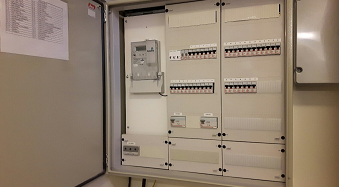 Staðsett á salerni hússins við inngang.NáttúruhamfarirHúsnæði safnanna er ekki á yfirlýstu jarðskjálftasvæði, en gott er að vita hvað skal gera þegar slíkt brestur á.Við jarðskjálfta getur verið hættulegt að hlaupa út úr byggingu. Almannavarnir mæla frekar með að leitað sé skjóls og haldið kyrru fyrir á öruggum stað innandyra. Við slíkar aðstæður ættu starfsmenn að hafa eftirfarandi í huga:Krjúpa, skýla, halda er eitt það mikilvægasta sem ber að hafa í huga við jarðskjálfta. Best er að fara út í horn burðarveggja, krjúpa þar, skýla höfði og halda sér ef unnt er. Eða fara í hurðarop, krjúpa þar, skýla höfði og halda sér. Eða fara undir borð, krjúpa þar, skýla höfði og halda í borðfót.Húsgögn – varast ber húsgögn sem geta hreyfst úr stað.Innihald skápa – varast ber hluti sem detta úr hillum og skápum, sérstaklega í eldhúsi.Ofnar og tæki – reyna að halda sig fjarri ofnum og tækjum sem geta dottið af festingum.Lyftur – ekki nota lyftur og láta yfirfara þær eftir að jarðskjálfti hefur orðið, þar sem lyftur skekkjast oft í jarðskjálfta.Rúðubrot – varast ber stórar rúður sem geta brotnað.Byggingarhlutar – við jarðskjálfta geta hlutar úr byggingum brotnað af. Starfsmenn eiga að halda sig fjarri þeim stöðum í húsinu þar sem hætta er á hrynjandi byggingarhlutum.Þegar jarðskjálfti er yfirstaðinn yfirfara safnið og athuga hvort skemmdir hafa orðið á munum safnsins. Sérstaklega þarf að athuga hvort vatnsleki hafi orðið við rof vatnslagna. Við björgun muna skal viðhafa eftirfarandi forgangsröðun:RýmingaráætlunEf það kemur til rýmingar húsnæðisins þá eru eitt söfnunarsvæði skilgreint. Þegar komið er á söfnunarsvæði aðgætir Viðbragðsstjóri hvort allir starfsmenn hafi komist út. Mynd af svæðinu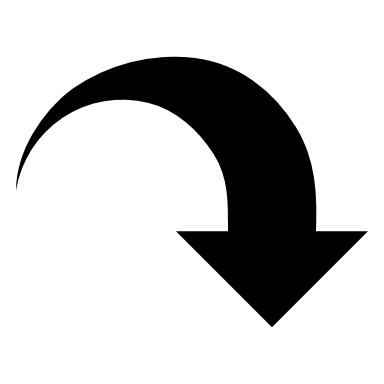 SÖFNUNARSVÆÐIHéraðsskjalasafn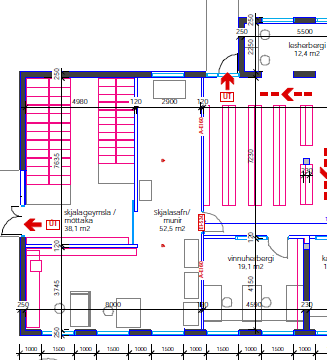 Svæði héraðsskjalasafnsins, geymsla, lessalur og skrifstofa héraðsskjalavarðar.Héraðsbókasafn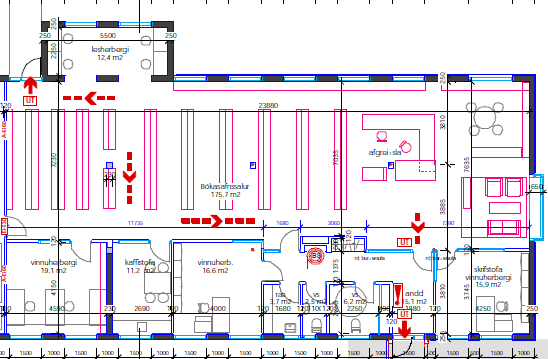 Svæði bókasafnsins ásamt skrifstofu héraðsskjalavarðar (vinstra megin við kaffistofu)BreytingarsagaViðhengiTilkynning um vinnuslysTitillStarfsmaðurHlutverkViðbragðsstjóriKatharina A. SchneiderHefur umsjón með skiplagningu forvarna, viðbrögðum við hættuástandi, og björgunaraðgerðum-hann samstillir störf allra starfsmanna.SkráningarstjóriKatharina A. SchneiderHefur umsjón með skráningu, merkingu og ljósmyndun, pantar og sér um að birgðir og búnaður sé aðgengilegt.BjörgunarstjóriSvala RunólfsdóttirHefur umsjón með greiningu forgangsraðar og björgun, pökkun og flutningi muna.ÖryggisstjóriSvala RunólfsdóttirGreinir og aðstoðar við að hafa stjórn á áhættu er varðar heilsu, velferð og safnkost; gætir öryggis, og samhæfir við aðra viðbragðsaðila, svo sem tengdar stofnarir, yfirvöld á staðnum og Almannavarnir hvað varðar endurreisn aðveitu- og grunnþjónustu.Aðrir meðlimir viðbragðsteymisTekst á hendur grunnstörf björgunar og viðreisnar.NafnSvala RunólfsdóttirSímanúmer452 4432/ 892 2432Tölvupóstfangmelab@simnet.isHeimilisfangMelabraut 1Áætlaður viðbragðstími10 mínStarfstitill í viðlögumBjörgunar- og öryggisstjóriNafnKatharina A. SchneiderSímanúmer899 9271TölvupóstfangHeimilisfangUrðarbraut 13Áætlaður viðbragðstími12 mínStarfstitill í viðlögumViðbragðs- og skráningarstjóriNafnGuðmundur Paul JónssonSímanúmer863 3650TölvupóstfangHeimilisfangHnjúkabyggð 27Áætlaður viðbragðstími10 mínStarfstitill í viðlögumMeðlimur viðbragðsteymisNafnÁgúst Þór BragasonSímanúmer899 0895Tölvupóstfangagust@blonduos.isHeimilisfangBrekkubyggð 15Áætlaður viðbragðstími10 mínStarfstitill í viðlögumMeðlimur viðbragðsteymisNafnNeyðarlínanSímanúmer112NafnBrunavarnir A-Hún.Símanúmer112Tölvupóstfangbrunavarnir@blonduos.isHeimilisfangNorðurlandsvegur 2Nafn Heilbrigðisstofnun Norðurlands á BlönduósiSímanúmer455 4100/ TölvupóstfangHeimilisfangFlúðabakka 2NafnLögreglan á BlönduósiSímanúmer112TölvupóstfangHeimilisfangHnjúkabyggð 33Áætlaður viðbragðstími10 mínNafnTengill ehfHlutverkÞjónustar raflagnir í húsinuSímanúmer452 4720Tölvupóstfanghafsteinn@tengillehf.isHeimilisfangEnnisbraut 3 NafnN1 PíparinnHlutverkÞjónustar pípulagnir í húsinuSímanúmer452 4545TölvupóstfangN1pip@simnet.isHeimilisfangEfstubraut 2NafnSecuritasHlutverkÞjónustar viðvörunarkerfi í húsinuSímanúmer533 5533TölvupóstfangHeimilisfangTryggvabraut 10, 600 AkureyriNafnVörumiðlun HlutverkAfnot af frystigámumSímanúmer455 6606HeimilisfangNorðurlandsvegi 1ÓvissustigHættustigNeyðarstigELDURXStarfsmaður tekur við ábendingu eða verður var við reyk, reykjarlykt eða önnur merki sem gætu bent til elds og athugar ástandið.XEf boð eru frá brunakerfinu þá er slökkt á bjöllum og svæðið sem boðin koma frá kannað vandlega.FALSBOÐXEf um falsboð er að ræða þá er brunakerfið endurstillt. XTilkynna til Securitas í síma 533 5533 að um falsboð hafi verið að ræða.RAUNBOÐXXEf um er að ræða mjög vægt tilfelli, reyk eða lítinn og viðráðanlegan eld, er gripið til slökkvibúnaðar.XXHringja í 112 og tilkynna um eldinn.XXEf um raunboð er að ræða þá skal endurræsa brunabjöllur á stöðinni sjálfri eða með því að virkja næsta handboða.XXVirkja rýmingaráætlun safnsins (sjá kafla 3).XXMiðla upplýsingum til slökkviliðs þegar það er komið og það tekur við vettvangsstjórn.XXTilkynnir um atburðinn til stjórnar Byggðasamlags atv/menningarmála.Mikill forgangurMálverk, ljósmyndir, skjöl utan eldtraustu geymslunnar, tölvugögn, dýrmætar bækurMeðalforgangurSkjöl í eldtraustu geymslunniEkki í forgangibókalagerMikill forgangurMálverk, ljósmyndir, skjöl utan eldtraustu geymslunnar, tölvugögn, dýrmætar bækurMeðalforgangurSkjöl í eldtraustu geymslunniEkki í forgangibókalagerAðgerðBoð frá viðvörunarkerfiBoð á opnunartíma safnsinsXSlá inn kóða á stjórnborð við inngang og lesa úr skilaboðum sem birtast á skjá.XTilkynna til Securitas í síma 533 5533 að verið sé að athuga ástæður boða.XVið vatnsviðvörun skal fara á þann stað sem vatnsneminn er staðsettur og athuga aðstæður. Ef um raunboð er að ræða og vatnslekinn er minniháttar t.d. vegna skúringar þá skal neminn þurrkaður og kerfið síðan endurstillt. Ef um verulegan vatnsleka er að ræða þá skal hefja björgunaraðgerðir samkvæmt viðbragðsáætlunar vegna vatnstjóna.XVið rakaviðvörun skal fara á þann stað sem rakaneminn er staðsettur og athuga aðstæður. Við raunboð þarf að gera ráðstafanir til að minnka raka í rýminu í samráði við forstöðumann.Boð utan opnunartíma safnisnsXEf viðvörunarkerfið sendir boð utan opnunartíma hringir Securitas í forstöðumann safnsins og lætur vita. Hann fer á staðinn og les úr skilaboðum sem birtast á skjá kerfisins.XEf um raka- eða vatnsboð er að ræða skal fylgja ferlinu sem er lýst hér að ofan. XEf um innbrotboð er að ræða skal fara í viðkomandi rými sem neminn er staðsettur og athuga aðstæður.XEf um falsboð er að ræða t.d. ef gleymst hefur að loka glugga skal lagfæra það sem olli boðunum, endurstilla kerfið og setja aftur á vörð við brottför.XEf um raunboð er að ræða skal hringja í lögreglu í 112 og tilkynna um innbrot.XEftir að lögregla hefur rannsakað vettvang skal tryggja að brotinn gluggi eða dyr sé lokað og valdi ekki frekara tjóni. Við brottför er kerfið aftur sett á vörð.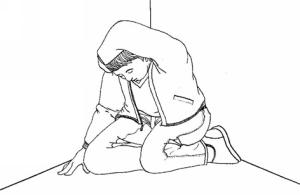 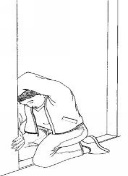 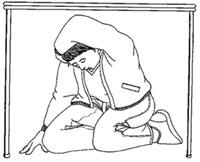 KrjúpaSkýlaHaldaMikill forgangurMálverk, ljósmyndir, skjöl utan eldtraustu geymslunnar, tölvugögn, dýrmætar bækurMeðalforgangurSkjöl í eldtraustu geymslunniEkki í forgangiBókalagerÚtgáfaDagsetningSkýringar/breytingarFært inn af:Útgáfa 1.024.10.2017Útgáfa 1.0SvalaLagfæringar fyrir næstu útgáfu